COTSWOLD MANORBedroom configurationsFirst floor• Master bedroom – Superking four poster bed, ample space for guest beds and cotsEnsuite bathroom with roll-top bath and deluxe shower enclosure, shared with • Twin room – Two single beds – room accessed through Master Bedroom or Bed. 9.• Bedroom 2 – Kingsize bed with ample space for guest beds and cots• Bedroom 3 – Kingsize sleigh bed, ample space for guest beds or cots, Ensuite shower room• Bedroom 4 – Double room with washbasin• Landing bathroom – with bath and shower above, for use by Bedrooms 2,4,6.• Bedroom 9 – Double room with private access via staircase alongside catering kitchen, ample space for guest beds and cots, private bathroom with shower at foot of staircase.Secret passageway (doors lockable) provides access from Bedroom 9 to Master Bathroom, if wished.Second floor• Bedroom 5 – private staircase into room, four single beds, ample space for a guest bed or cot, large Ensuite bathroom with bath.• Bedroom 6 – Double bed and full-size single Daybed, ample space for guest bed or cot• Bedroom 7 – Games area with sofas and Smart TV, two single beds, large Ensuite bathroom with roll-top bath with amazing shower above, shared with• Bedroom 8 – Double room with space for a cot – accessed through Bed 7 and shared Ensuite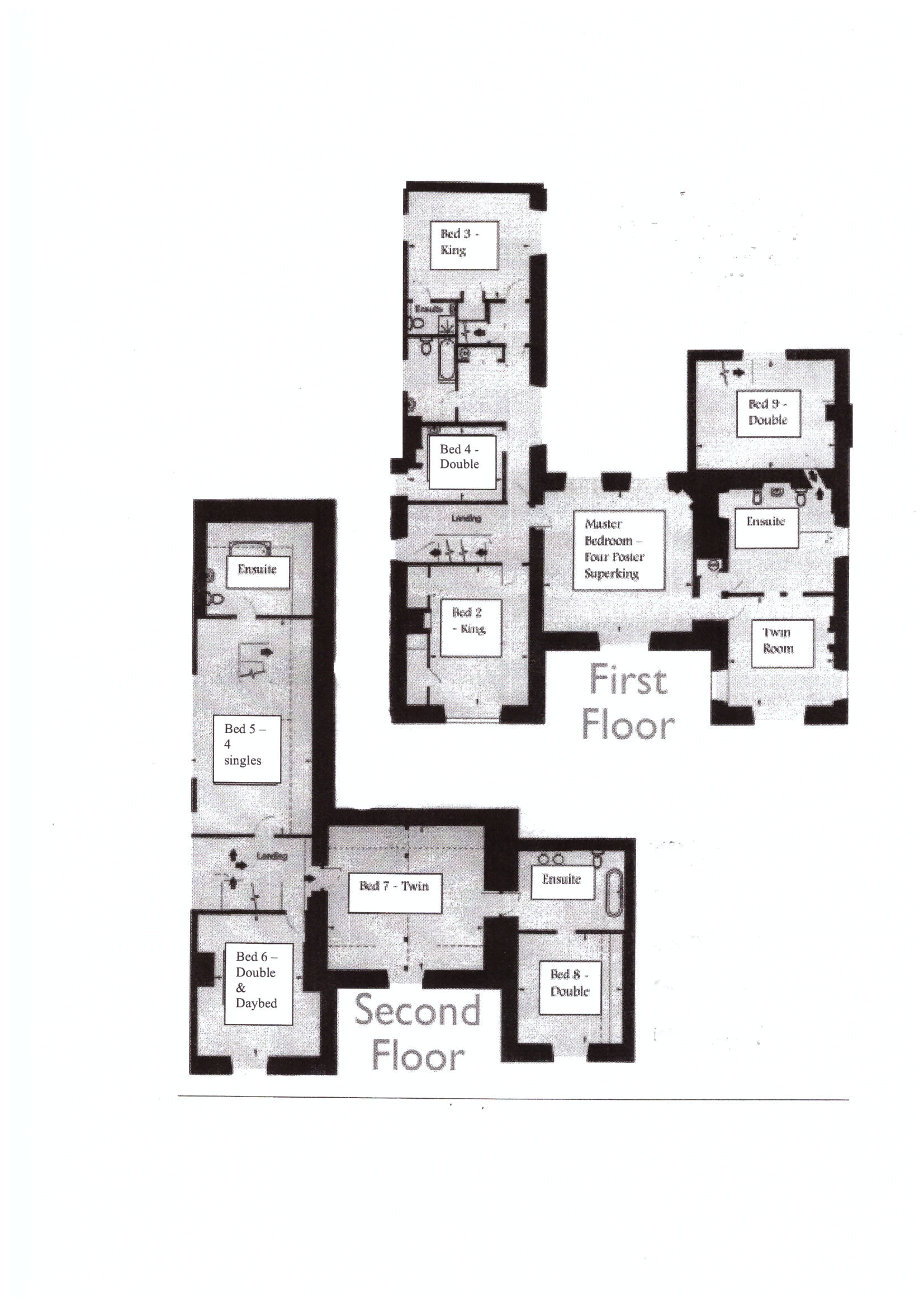 